Payette and Fruitland United Methodist ChurchesDecember 27, 2020First Sunday after ChristmasPrelude                   WelcomeInterlude			Welcoming the neighborhood to worshipCall To Worship:    Carol	 	   Angels from the Realms of Glory	       UMH #220Angels from the realms of glory, wing your flight o’er all the earth; ye who sang creations story now proclaim Messiah’s birth:RefrainCome and worship, come and worship, worship Christ, the newborn King.Saints, before the altar bending, watching long in hope and fear; suddenly the Lord, descending, in his temple shall appear:RefrainReading from Psalm 148:1-4 (TNIV) 	Leader: Praise the Lord from the heavens;    	People: praise him in the heights above!    	Leader: Praise him, all his angels;    	People: praise him, all his heavenly hosts!    	Leader: Praise him, sun, and moon;     	People: praise him, all you shining stars!     	All: Praise him, you highest heavens! Unison Invocation						               UMH #231Eternal God,by the birth of Jesus Christ you gave yourself to the world. Grant that, being born in our hearts, he may save us from all our sins, and restore within us the image and likeness of You, our heavenly Father, to whom be everlasting praise and glory. Amen.Carol		                 The First Noel			       UMH #245The first Noel the angel did say was to certain poor shepherds in fields as they lay;In fields where they lay keeping their sheep, on a cold winder’s night that was so deep.RefrainNoel, Noel, Noel, Noel,Born is the King of Israel.They looked up and saw a star shining in the east, beyond them far; and to the earth it gave great light, and so it continued both day and night.RefrainNew Testament Reading				               Galatians 4:4-7God’s Word for God’s peopleThanks be to GodMessage	                   “He Was Named Jesus”	          Luke 2:22-40               Carol			O Come, All Ye Faithful		       UMH #234  O come, all ye faithful, joyful and triumphant,O come, ye, O come ye, to Bethlehem.Come and behold him, born the King of angels;RefrainO come, let us adore him,O come, let us adore him.O come, let us adore him,Christ the Lord!Sing, choirs of angels, sing in exaltation;O sing, all ye citizens of heaven above!Glory to God, all glory in the highest;Refrain             .BenedictionMay the peace of the Lord Jesus go with you 
wherever he may send you.May he guide you through the wilderness, protect you through the storm.May he bring you home rejoicing 
at the wonders he has shown you.May he bring you home rejoicing once again into our doors.Postlude 		             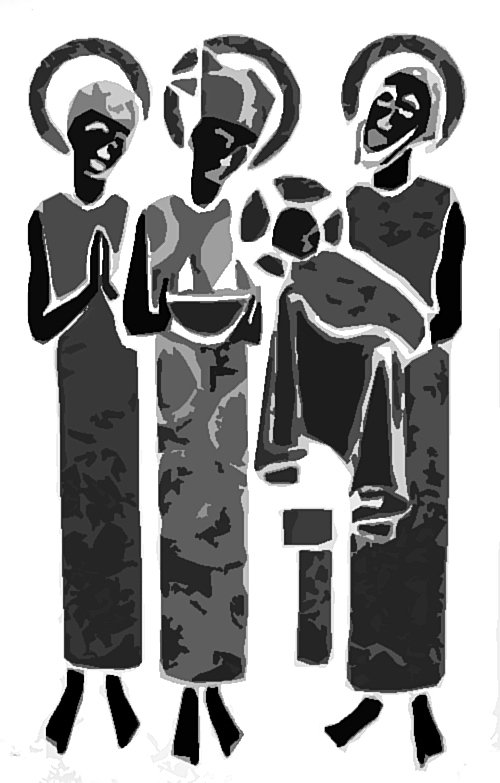 (CCLI License #1552544)